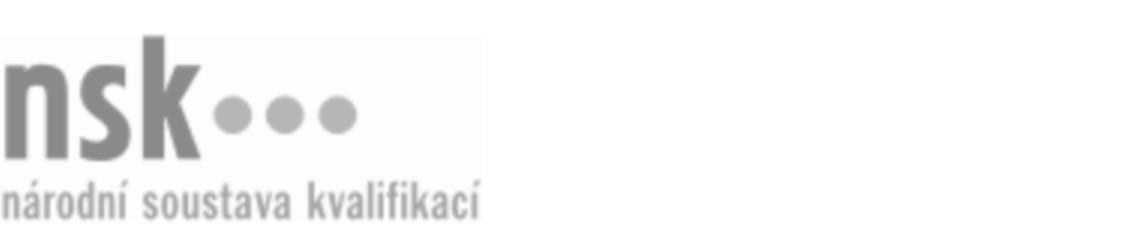 Další informaceDalší informaceDalší informaceDalší informaceDalší informaceDalší informaceBourač/bouračka masa (kód: 29-021-H) Bourač/bouračka masa (kód: 29-021-H) Bourač/bouračka masa (kód: 29-021-H) Bourač/bouračka masa (kód: 29-021-H) Bourač/bouračka masa (kód: 29-021-H) Bourač/bouračka masa (kód: 29-021-H) Bourač/bouračka masa (kód: 29-021-H) Autorizující orgán:Autorizující orgán:Ministerstvo zemědělstvíMinisterstvo zemědělstvíMinisterstvo zemědělstvíMinisterstvo zemědělstvíMinisterstvo zemědělstvíMinisterstvo zemědělstvíMinisterstvo zemědělstvíMinisterstvo zemědělstvíMinisterstvo zemědělstvíMinisterstvo zemědělstvíSkupina oborů:Skupina oborů:Potravinářství a potravinářská chemie (kód: 29)Potravinářství a potravinářská chemie (kód: 29)Potravinářství a potravinářská chemie (kód: 29)Potravinářství a potravinářská chemie (kód: 29)Potravinářství a potravinářská chemie (kód: 29)Povolání:Povolání:Řezník a uzenářŘezník a uzenářŘezník a uzenářŘezník a uzenářŘezník a uzenářŘezník a uzenářŘezník a uzenářŘezník a uzenářŘezník a uzenářŘezník a uzenářKvalifikační úroveň NSK - EQF:Kvalifikační úroveň NSK - EQF:33333Platnost standarduPlatnost standarduPlatnost standarduPlatnost standarduPlatnost standarduPlatnost standarduPlatnost standarduStandard je platný od: 30.08.2023Standard je platný od: 30.08.2023Standard je platný od: 30.08.2023Standard je platný od: 30.08.2023Standard je platný od: 30.08.2023Standard je platný od: 30.08.2023Standard je platný od: 30.08.2023Bourač/bouračka masa,  29.03.2024 14:03:22Bourač/bouračka masa,  29.03.2024 14:03:22Bourač/bouračka masa,  29.03.2024 14:03:22Bourač/bouračka masa,  29.03.2024 14:03:22Bourač/bouračka masa,  29.03.2024 14:03:22Strana 1 z 2Další informaceDalší informaceDalší informaceDalší informaceDalší informaceDalší informaceDalší informaceDalší informaceDalší informaceDalší informaceDalší informaceDalší informaceDalší informaceObory vzděláníObory vzděláníObory vzděláníObory vzděláníObory vzděláníObory vzděláníObory vzděláníK závěrečné zkoušce z oboru vzdělání Řezník - uzenář (kód: 29-56-H/01) lze být připuštěn po předložení osvědčení o získání některé z uvedených skupin profesních kvalifikací:K závěrečné zkoušce z oboru vzdělání Řezník - uzenář (kód: 29-56-H/01) lze být připuštěn po předložení osvědčení o získání některé z uvedených skupin profesních kvalifikací:K závěrečné zkoušce z oboru vzdělání Řezník - uzenář (kód: 29-56-H/01) lze být připuštěn po předložení osvědčení o získání některé z uvedených skupin profesních kvalifikací:K závěrečné zkoušce z oboru vzdělání Řezník - uzenář (kód: 29-56-H/01) lze být připuštěn po předložení osvědčení o získání některé z uvedených skupin profesních kvalifikací:K závěrečné zkoušce z oboru vzdělání Řezník - uzenář (kód: 29-56-H/01) lze být připuštěn po předložení osvědčení o získání některé z uvedených skupin profesních kvalifikací:K závěrečné zkoušce z oboru vzdělání Řezník - uzenář (kód: 29-56-H/01) lze být připuštěn po předložení osvědčení o získání některé z uvedených skupin profesních kvalifikací:K závěrečné zkoušce z oboru vzdělání Řezník - uzenář (kód: 29-56-H/01) lze být připuštěn po předložení osvědčení o získání některé z uvedených skupin profesních kvalifikací: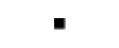 Balič a expedient / balička a expedientka masa, drůbeže, králíků, zvěřiny a výrobků z nich (kód: 29-026-H)Balič a expedient / balička a expedientka masa, drůbeže, králíků, zvěřiny a výrobků z nich (kód: 29-026-H)Balič a expedient / balička a expedientka masa, drůbeže, králíků, zvěřiny a výrobků z nich (kód: 29-026-H)Balič a expedient / balička a expedientka masa, drůbeže, králíků, zvěřiny a výrobků z nich (kód: 29-026-H)Balič a expedient / balička a expedientka masa, drůbeže, králíků, zvěřiny a výrobků z nich (kód: 29-026-H)Balič a expedient / balička a expedientka masa, drůbeže, králíků, zvěřiny a výrobků z nich (kód: 29-026-H)Balič a expedient / balička a expedientka masa, drůbeže, králíků, zvěřiny a výrobků z nich (kód: 29-026-H)Balič a expedient / balička a expedientka masa, drůbeže, králíků, zvěřiny a výrobků z nich (kód: 29-026-H)Balič a expedient / balička a expedientka masa, drůbeže, králíků, zvěřiny a výrobků z nich (kód: 29-026-H)Balič a expedient / balička a expedientka masa, drůbeže, králíků, zvěřiny a výrobků z nich (kód: 29-026-H)Balič a expedient / balička a expedientka masa, drůbeže, králíků, zvěřiny a výrobků z nich (kód: 29-026-H)Balič a expedient / balička a expedientka masa, drůbeže, králíků, zvěřiny a výrobků z nich (kód: 29-026-H)Bourač/bouračka masa (kód: 29-021-H)Bourač/bouračka masa (kód: 29-021-H)Bourač/bouračka masa (kód: 29-021-H)Bourač/bouračka masa (kód: 29-021-H)Bourač/bouračka masa (kód: 29-021-H)Bourač/bouračka masa (kód: 29-021-H)Pracovník/pracovnice porážky a konečné úpravy těl jatečných zvířat (kód: 29-019-H)Pracovník/pracovnice porážky a konečné úpravy těl jatečných zvířat (kód: 29-019-H)Pracovník/pracovnice porážky a konečné úpravy těl jatečných zvířat (kód: 29-019-H)Pracovník/pracovnice porážky a konečné úpravy těl jatečných zvířat (kód: 29-019-H)Pracovník/pracovnice porážky a konečné úpravy těl jatečných zvířat (kód: 29-019-H)Pracovník/pracovnice porážky a konečné úpravy těl jatečných zvířat (kód: 29-019-H)Pracovník/pracovnice přepravy a ustájení jatečných zvířat (kód: 29-017-H)Pracovník/pracovnice přepravy a ustájení jatečných zvířat (kód: 29-017-H)Pracovník/pracovnice přepravy a ustájení jatečných zvířat (kód: 29-017-H)Pracovník/pracovnice přepravy a ustájení jatečných zvířat (kód: 29-017-H)Pracovník/pracovnice přepravy a ustájení jatečných zvířat (kód: 29-017-H)Pracovník/pracovnice přepravy a ustájení jatečných zvířat (kód: 29-017-H)Prodavač/prodavačka výsekového masa, masných výrobků, drůbežího masa, drůbežích výrobků, králíků, zvěřiny a ryb (kód: 29-018-H)Prodavač/prodavačka výsekového masa, masných výrobků, drůbežího masa, drůbežích výrobků, králíků, zvěřiny a ryb (kód: 29-018-H)Prodavač/prodavačka výsekového masa, masných výrobků, drůbežího masa, drůbežích výrobků, králíků, zvěřiny a ryb (kód: 29-018-H)Prodavač/prodavačka výsekového masa, masných výrobků, drůbežího masa, drůbežích výrobků, králíků, zvěřiny a ryb (kód: 29-018-H)Prodavač/prodavačka výsekového masa, masných výrobků, drůbežího masa, drůbežích výrobků, králíků, zvěřiny a ryb (kód: 29-018-H)Prodavač/prodavačka výsekového masa, masných výrobků, drůbežího masa, drůbežích výrobků, králíků, zvěřiny a ryb (kód: 29-018-H)Řezník-uzenář / řeznice-uzenářka pro výrobu masných výrobků a drůbežích masných výrobků (kód: 29-023-H)Řezník-uzenář / řeznice-uzenářka pro výrobu masných výrobků a drůbežích masných výrobků (kód: 29-023-H)Řezník-uzenář / řeznice-uzenářka pro výrobu masných výrobků a drůbežích masných výrobků (kód: 29-023-H)Řezník-uzenář / řeznice-uzenářka pro výrobu masných výrobků a drůbežích masných výrobků (kód: 29-023-H)Řezník-uzenář / řeznice-uzenářka pro výrobu masných výrobků a drůbežích masných výrobků (kód: 29-023-H)Řezník-uzenář / řeznice-uzenářka pro výrobu masných výrobků a drůbežích masných výrobků (kód: 29-023-H)Úplné profesní kvalifikaceÚplné profesní kvalifikaceÚplné profesní kvalifikaceÚplné profesní kvalifikaceÚplné profesní kvalifikaceÚplné profesní kvalifikaceÚplné profesní kvalifikaceÚplnou profesní kvalifikaci Řezník-uzenář (kód: 29-99-H/18) lze prokázat předložením osvědčení o získání některé z uvedených skupin profesních kvalifikací:Úplnou profesní kvalifikaci Řezník-uzenář (kód: 29-99-H/18) lze prokázat předložením osvědčení o získání některé z uvedených skupin profesních kvalifikací:Úplnou profesní kvalifikaci Řezník-uzenář (kód: 29-99-H/18) lze prokázat předložením osvědčení o získání některé z uvedených skupin profesních kvalifikací:Úplnou profesní kvalifikaci Řezník-uzenář (kód: 29-99-H/18) lze prokázat předložením osvědčení o získání některé z uvedených skupin profesních kvalifikací:Úplnou profesní kvalifikaci Řezník-uzenář (kód: 29-99-H/18) lze prokázat předložením osvědčení o získání některé z uvedených skupin profesních kvalifikací:Úplnou profesní kvalifikaci Řezník-uzenář (kód: 29-99-H/18) lze prokázat předložením osvědčení o získání některé z uvedených skupin profesních kvalifikací:Úplnou profesní kvalifikaci Řezník-uzenář (kód: 29-99-H/18) lze prokázat předložením osvědčení o získání některé z uvedených skupin profesních kvalifikací:Balič a expedient / balička a expedientka masa, drůbeže, králíků, zvěřiny a výrobků z nich (kód: 29-026-H)Balič a expedient / balička a expedientka masa, drůbeže, králíků, zvěřiny a výrobků z nich (kód: 29-026-H)Balič a expedient / balička a expedientka masa, drůbeže, králíků, zvěřiny a výrobků z nich (kód: 29-026-H)Balič a expedient / balička a expedientka masa, drůbeže, králíků, zvěřiny a výrobků z nich (kód: 29-026-H)Balič a expedient / balička a expedientka masa, drůbeže, králíků, zvěřiny a výrobků z nich (kód: 29-026-H)Balič a expedient / balička a expedientka masa, drůbeže, králíků, zvěřiny a výrobků z nich (kód: 29-026-H)Balič a expedient / balička a expedientka masa, drůbeže, králíků, zvěřiny a výrobků z nich (kód: 29-026-H)Balič a expedient / balička a expedientka masa, drůbeže, králíků, zvěřiny a výrobků z nich (kód: 29-026-H)Balič a expedient / balička a expedientka masa, drůbeže, králíků, zvěřiny a výrobků z nich (kód: 29-026-H)Balič a expedient / balička a expedientka masa, drůbeže, králíků, zvěřiny a výrobků z nich (kód: 29-026-H)Balič a expedient / balička a expedientka masa, drůbeže, králíků, zvěřiny a výrobků z nich (kód: 29-026-H)Balič a expedient / balička a expedientka masa, drůbeže, králíků, zvěřiny a výrobků z nich (kód: 29-026-H)Bourač/bouračka masa (kód: 29-021-H)Bourač/bouračka masa (kód: 29-021-H)Bourač/bouračka masa (kód: 29-021-H)Bourač/bouračka masa (kód: 29-021-H)Bourač/bouračka masa (kód: 29-021-H)Bourač/bouračka masa (kód: 29-021-H)Pracovník/pracovnice porážky a konečné úpravy těl jatečných zvířat (kód: 29-019-H)Pracovník/pracovnice porážky a konečné úpravy těl jatečných zvířat (kód: 29-019-H)Pracovník/pracovnice porážky a konečné úpravy těl jatečných zvířat (kód: 29-019-H)Pracovník/pracovnice porážky a konečné úpravy těl jatečných zvířat (kód: 29-019-H)Pracovník/pracovnice porážky a konečné úpravy těl jatečných zvířat (kód: 29-019-H)Pracovník/pracovnice porážky a konečné úpravy těl jatečných zvířat (kód: 29-019-H)Pracovník/pracovnice přepravy a ustájení jatečných zvířat (kód: 29-017-H)Pracovník/pracovnice přepravy a ustájení jatečných zvířat (kód: 29-017-H)Pracovník/pracovnice přepravy a ustájení jatečných zvířat (kód: 29-017-H)Pracovník/pracovnice přepravy a ustájení jatečných zvířat (kód: 29-017-H)Pracovník/pracovnice přepravy a ustájení jatečných zvířat (kód: 29-017-H)Pracovník/pracovnice přepravy a ustájení jatečných zvířat (kód: 29-017-H)Prodavač/prodavačka výsekového masa, masných výrobků, drůbežího masa, drůbežích výrobků, králíků, zvěřiny a ryb (kód: 29-018-H)Prodavač/prodavačka výsekového masa, masných výrobků, drůbežího masa, drůbežích výrobků, králíků, zvěřiny a ryb (kód: 29-018-H)Prodavač/prodavačka výsekového masa, masných výrobků, drůbežího masa, drůbežích výrobků, králíků, zvěřiny a ryb (kód: 29-018-H)Prodavač/prodavačka výsekového masa, masných výrobků, drůbežího masa, drůbežích výrobků, králíků, zvěřiny a ryb (kód: 29-018-H)Prodavač/prodavačka výsekového masa, masných výrobků, drůbežího masa, drůbežích výrobků, králíků, zvěřiny a ryb (kód: 29-018-H)Prodavač/prodavačka výsekového masa, masných výrobků, drůbežího masa, drůbežích výrobků, králíků, zvěřiny a ryb (kód: 29-018-H)Řezník-uzenář / řeznice-uzenářka pro výrobu masných výrobků a drůbežích masných výrobků (kód: 29-023-H)Řezník-uzenář / řeznice-uzenářka pro výrobu masných výrobků a drůbežích masných výrobků (kód: 29-023-H)Řezník-uzenář / řeznice-uzenářka pro výrobu masných výrobků a drůbežích masných výrobků (kód: 29-023-H)Řezník-uzenář / řeznice-uzenářka pro výrobu masných výrobků a drůbežích masných výrobků (kód: 29-023-H)Řezník-uzenář / řeznice-uzenářka pro výrobu masných výrobků a drůbežích masných výrobků (kód: 29-023-H)Řezník-uzenář / řeznice-uzenářka pro výrobu masných výrobků a drůbežích masných výrobků (kód: 29-023-H)Bourač/bouračka masa,  29.03.2024 14:03:22Bourač/bouračka masa,  29.03.2024 14:03:22Bourač/bouračka masa,  29.03.2024 14:03:22Bourač/bouračka masa,  29.03.2024 14:03:22Bourač/bouračka masa,  29.03.2024 14:03:22Strana 2 z 2